Трансляции в VKontakteВ VKontakte можно проводить онлайн-трансляции. Смотрите пошаговую инструкцию, как вести онлайн-трансляции VKontakte.Шаг 1. Зайдите на свою персональную страничку в VKontakte и нажмите на вкладку «Видео».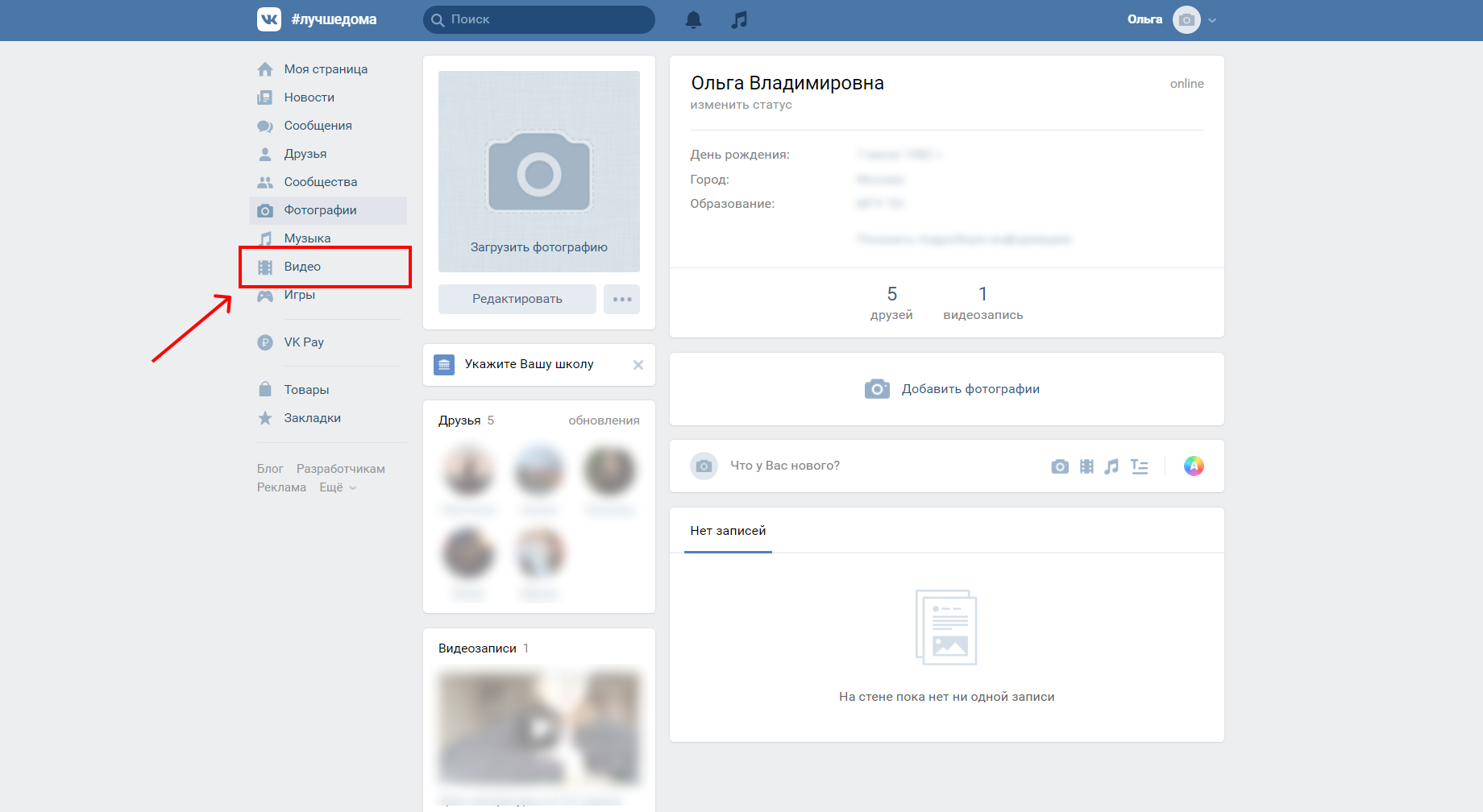 Шаг 2. На открывшейся странице нажмите «Создать трансляцию».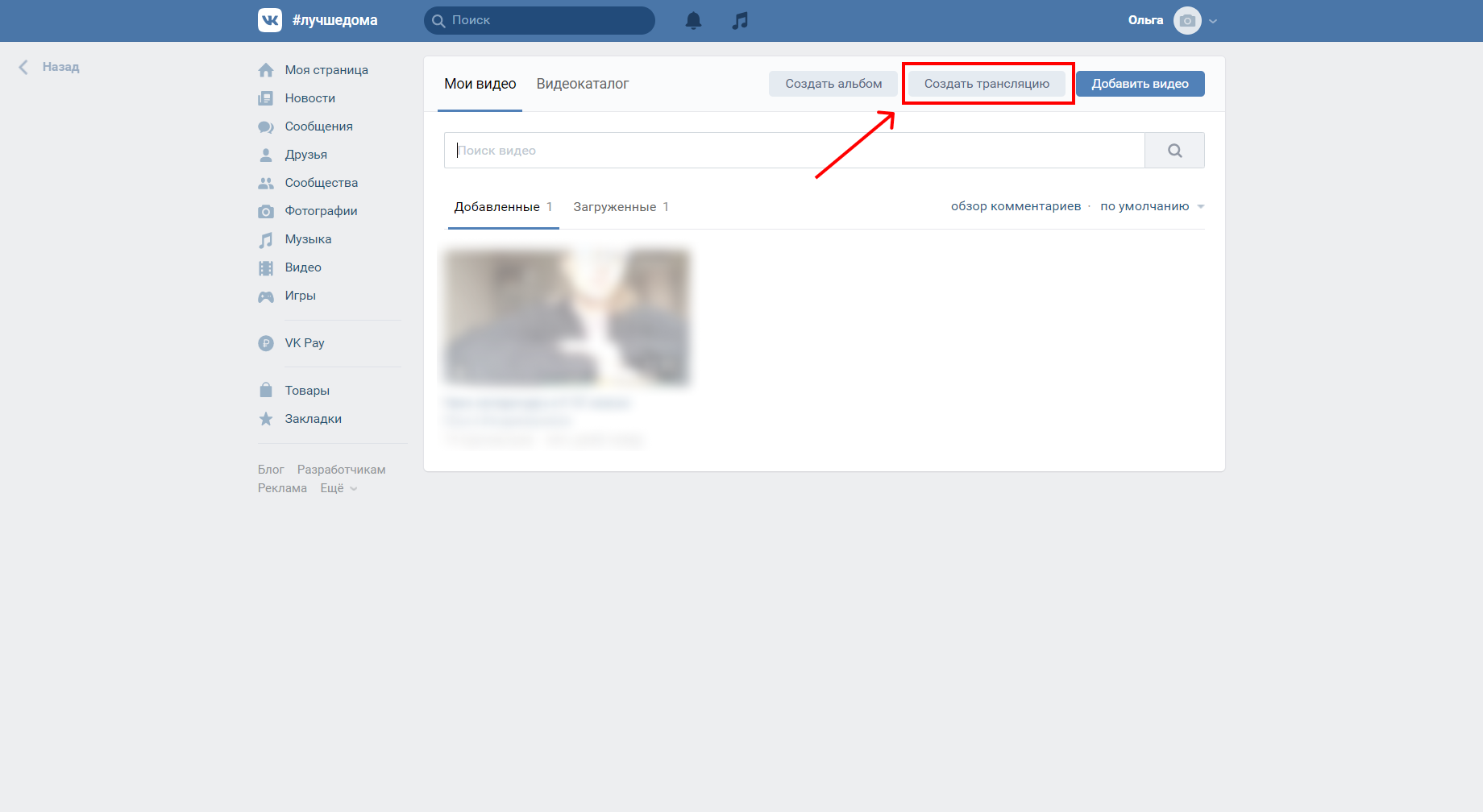 Шаг 3. В появившемся окне введите нужные данные урока: название трансляции, описание урока. Выберите категорию «Образование». Отметьте, что видео могут смотреть только друзья. Не забудьте добавить в друзья в VKontakte учеников класса. Нажмите «Сохранить».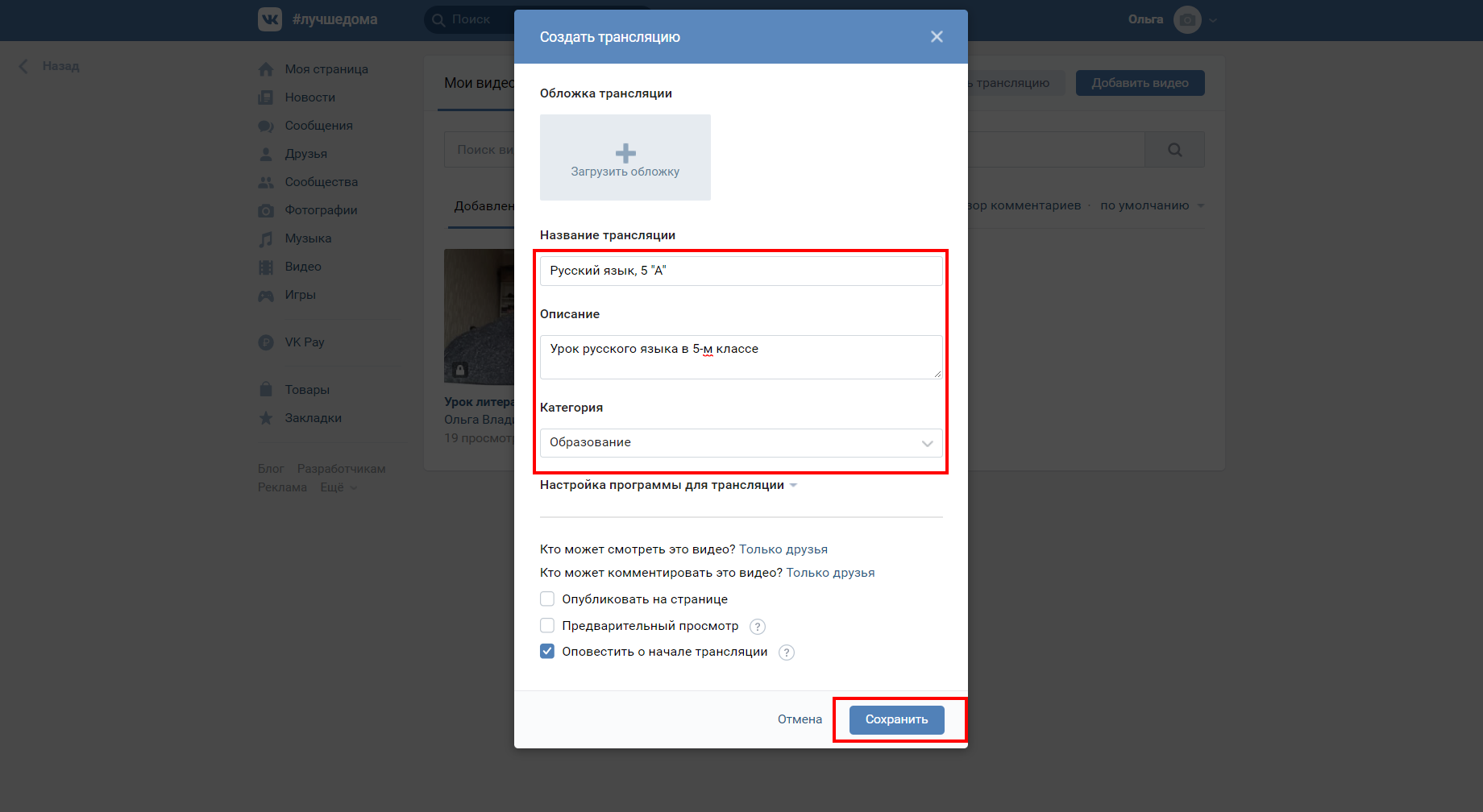 Шаг 4. В разделе «Видео» появится будущая трансляция. В это видео будут заходить ученики, чтобы присутствовать на онлайн-трансляции.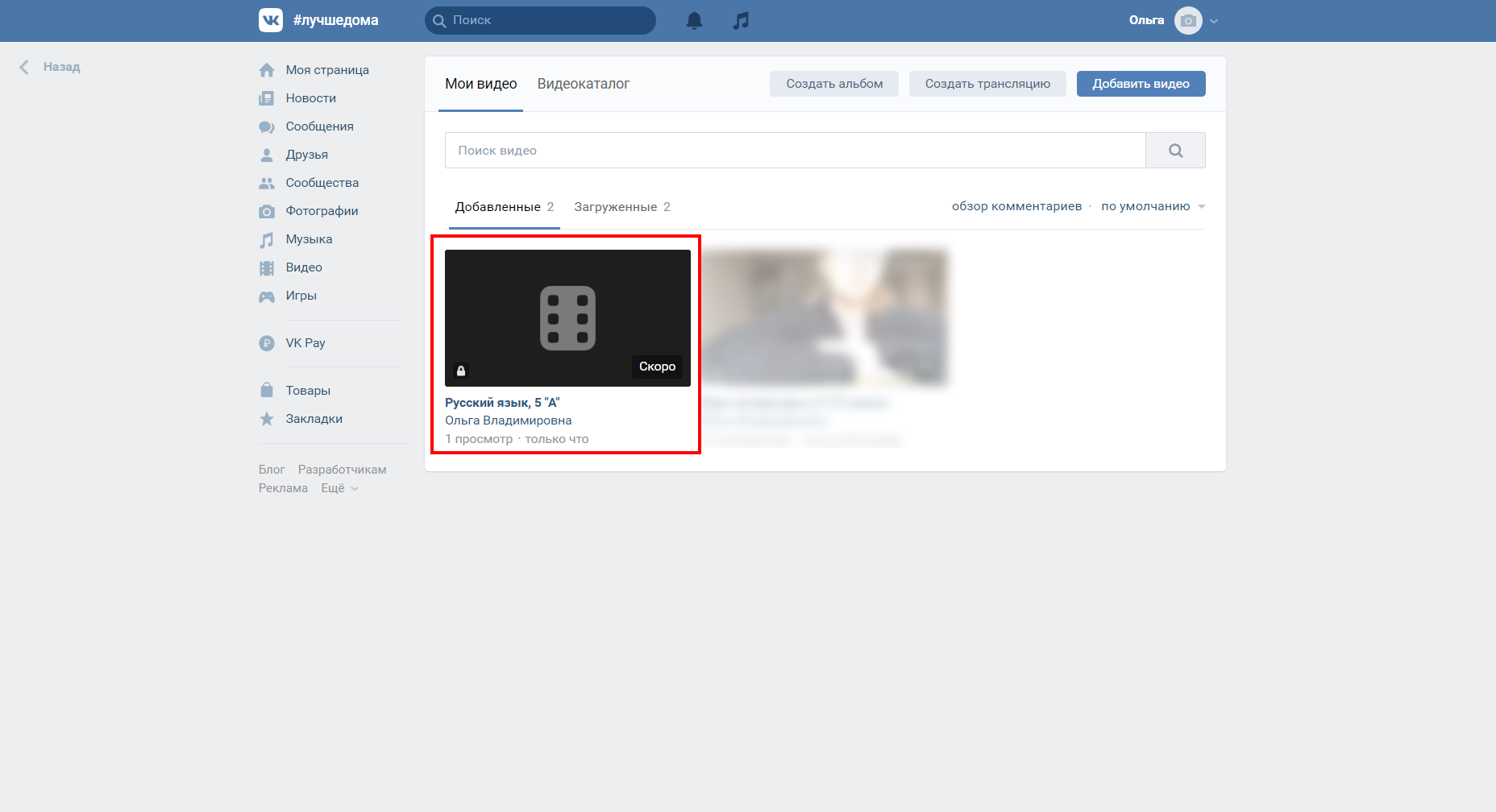 Шаг 5. Откройте приложение VK Live. Убедитесь, кто камера и микрофон включены. Нажмите «Начать трансляцию». Трансляция запустится, и можно начинать урок.+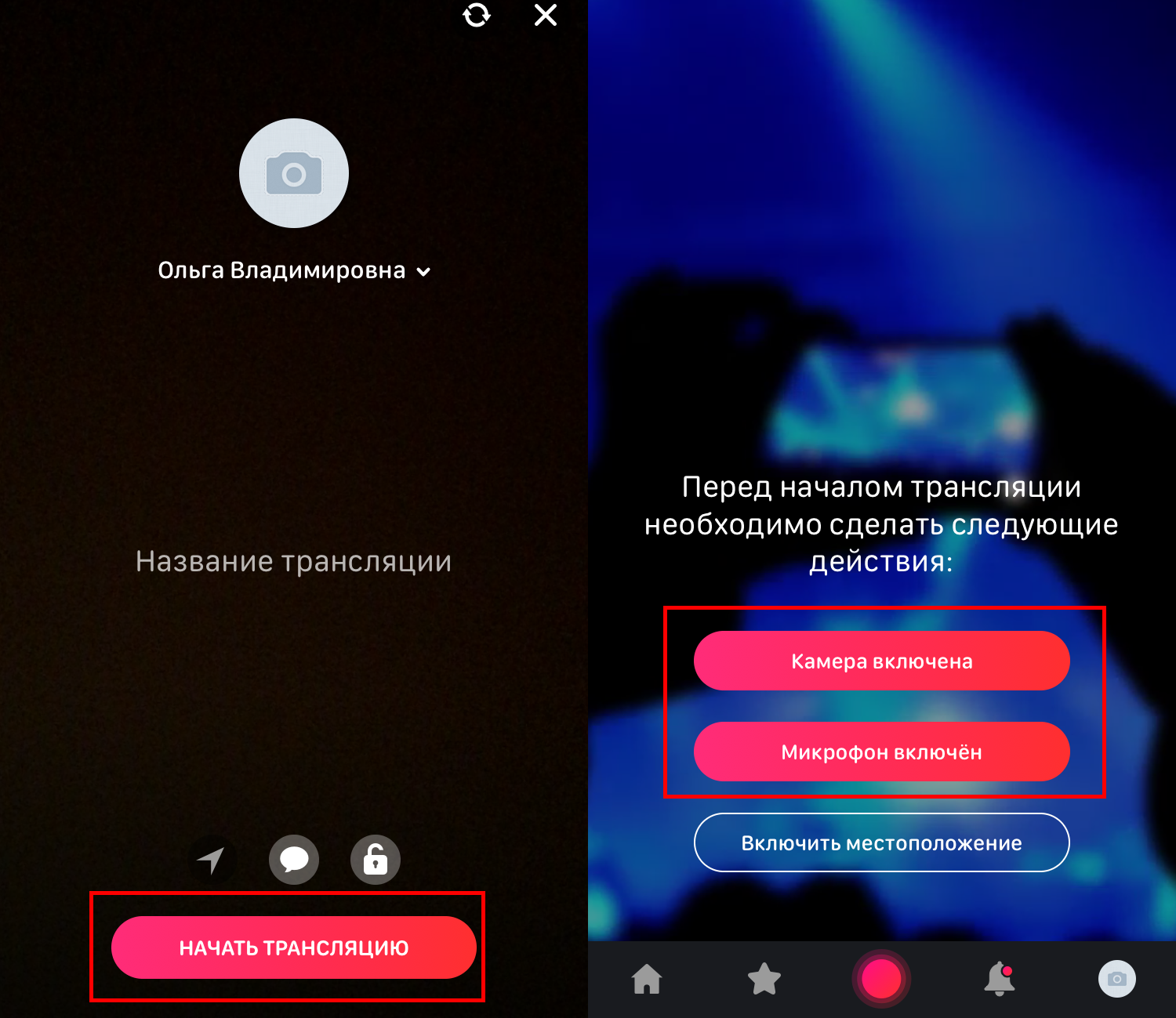 